Раздел I. Планируемые результаты освоения учебного предмета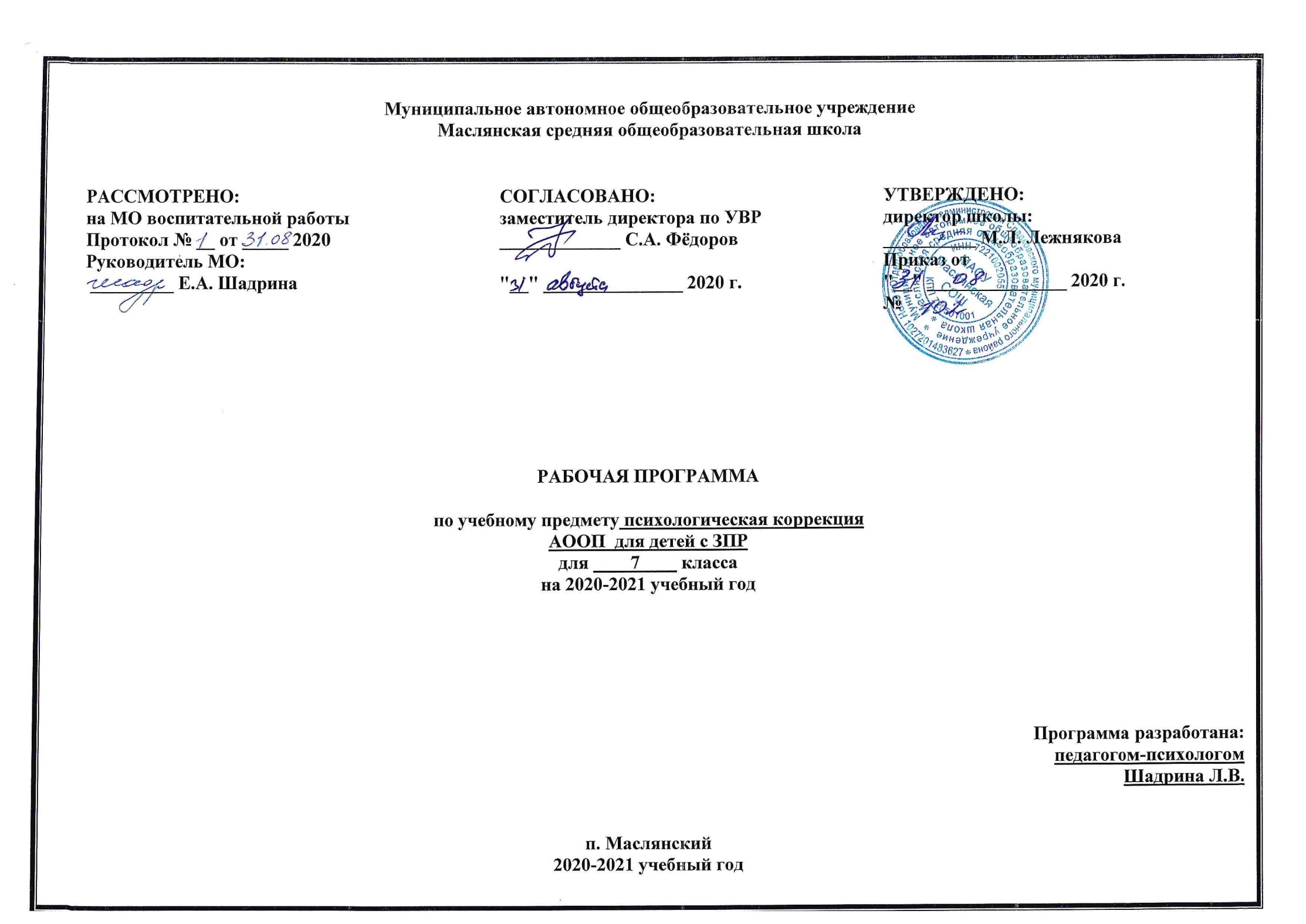 В результате обучения по данной программе учащиеся должны научиться:логически рассуждать, пользуясь приёмами анализа, сравнения, обобщения,   классификации, систематизации;увеличить скорость и гибкость мышлениявыделять существенные признаки и закономерности предметов;сравнивать предметы, понятия;обобщать и  классифицировать понятия, предметы, явления;определять отношения между понятиями или связи между явлениями и понятиями;концентрировать, переключать своё внимание;	развивать свою память;улучшить уровень пространственной сообразительности, зрительно-моторной координации;уметь копировать, различать цвета, уметь анализировать и удерживать зрительный образ;самостоятельно выполнить задания;осуществлять самоконтроль, оценивать себя, искать и исправлять свои ошибки;решать логические задачи на развитие аналитических способностей и способностей рассуждать;находить несколько способов решения задач;целенаправленно выполнять действия по четырехзвенной инструкции педагога, составлять план действий;выполнять точные движения при штриховке двумя руками;пользоваться элементами расслабления; группировать предметы по двум самостоятельно выделенным признакам, обозначать их словом;смешивать цвета, называть их;конструировать сложные формы из 6—8 элементов;находить нереальные элементы нелепых картинок;определять противоположные качества и свойства предметов;самостоятельно классифицировать предметы по различным признакам;распознавать предметы по запаху, весу, температуре, поверхности, продукты питания по запаху и вкусу;определять на слух звучание различных музыкальных инструментов;моделировать расположение предметов в заданном пространстве;определять возраст людей.Раздел II. Содержание учебного предметаРаздел III.Тематическое планирование с указанием количества часов, отводимых на освоение каждой темыПриложение Календарно-тематическое планирование№ РазделСодержание1Входная диагностика познавательных процессов.Оценка зрительного восприятия. Оценка восприятия пространства, уровня сформированности восприятия: объем, наблюдательность. Диагностика устойчивости и  произвольности внимания.Диагностика слуховой и зрительной памяти. Диагностика смысловой памяти. Диагностика степени сформированности мыслительных процессов (сравнение, обобщение, классификация, выделение существенного, анализ, синтез).  Исследование скорости протекания мыслительных процессов2Коррекция, развитие и диагностика познавательных процессовМетодика «Дорисуй предмет». Учимся видеть. Игра «Развиваем наблюдательность».Игра «самые наблюдательные».Игра «Взвесь в руках». Игра «Учись слушать звуки». Игра «Развиваем чувство времени». Развитие воображения. "Найди выпавший осколок". "Какой вид сверху соответствует предмету"."Что перепутал художник". Развитие произвольного внимания. Развитие наблюдательности.Упражнения для тренировки памяти. Пересказ текстов. Нелогические пары. Чей предмет? Угадай, как меня зовут? Запомни порядок. Развитие наглядно – образного мышления. Развитие вербально – логического мышления. Составление предложений. Преобразование предметов и слов. Установление ситуативных связей между предметами. Преобразование предметов и слов. Установление ситуативных связей между предметами. Установление причинных связей между событиями.Угадывание последствий событий. Установление причинных связей между событиями. Угадывание последствий событий.3Восприятие времени и пространстваОриентировка в помещении и на улице; вербализация пространственных отношений. Выполнение заданий педагога, связанных с изменением направления движения; предоставление словесного отчёта. Моделирование расположения различных объектов по отношению друг к другу в ближнем и дальнем пространстве. Самостоятельное моделирование пространственных ситуаций (расстановка мебели в кукольной комнате); предоставление словесного отчёта. Составление простейших схем-планов комнаты. Ориентировка на листе бумаги разного формата (тетрадный, альбомный, ватман) и по-разному расположенного (горизонтально, вертикально, под углом) при выполнении заданий педагога на расположение и перемещение на нём предметов, игрушек.	Определение времени по часам. Длительность различных временных интервалов. Работа с календарём и моделью календарного года. Последовательность основных жизненных событий. Возраст людей. Использование в речи временной терминологии.4Формирование элементарных навыков эмоциональной регуляцииАртерапевтические  занятия. Релаксационные упражнения, включенные в контекст занятия.5Заключительная диагностикаОценка уровня сформированности восприятия: объем, наблюдательность. Диагностика устойчивости и  произвольности внимания. Диагностика слуховой и зрительной памяти. Диагностика смысловой памяти. Диагностика степени сформированности мыслительных процессов.  Сравнение результатов с полученными в начале учебного  года.№Название раздела, темыКол-во часов1.Входная диагностика познавательных процессов.22.Коррекция, развитие и диагностика познавательных процессов203.Восприятие времени и пространства74.Формирование элементарных навыков эмоциональной регуляции35.Заключительная диагностика2ВсегоВсего34№Тема урокаДата1Диагностика развития внимания. Диагностика  развития восприятия.2Диагностика развития памяти. Диагностика развития мышления.3Развитие способности к целостному восприятию формы предметов.4Коррекция и развитие концентрации и устойчивости внимания.5Коррекция и развитие переключения внимания6Коррекция и развитие произвольного внимания.7Развитие концентрации, объема и распределения внимания.8Развитие устойчивости внимания.9Развитие смысловой памяти.10Развитие логического мышления.11Развитие логического мышления. Пиктограмма.12Развитие коммуникативных способностей.13Развитие мелкой моторики и творческого воображения14Коррекция и развитие наблюдательности.15Правила сохранения знаний. Механическая память16Правила сохранения знаний. Зрительная память.17Коррекция, развитие наглядно – образного мышления18Коррекция, развитие вербально – логического мышления.19Коррекция и развитие способности к обобщению и абстрагированию.20Коррекция и развитие причинного мышления.21Развитие произвольной сферы.22Коррекция интеллектуального развития.23Развитие мышления.24Развитие пространственных представлений.25Ориентировка в классе по словестной инструкции26Определение расположения предметов в ближнем и дальнем пространстве27Ориентировка на листе бумаги разного формата (тетрадный, альбомный, ватман)28Определение времени по электронным часам27Работа с календарем и моделью календарного года28Дидактическая игра «Когда это бывает?»29Последовательность основных жизненных событий30Изотерапия. Рисуем настроение. Радость. Грусть.31Изотерапия. Рисуем настроение. Страх. Удивление.32Изотерапия. Необитаемый остров.33Диагностика внимания, мышления.34Диагностика восприятия. памяти.